LES FRUITS ET LES LEGUMES Notez le bon numéro derrière chaque fruit et légume.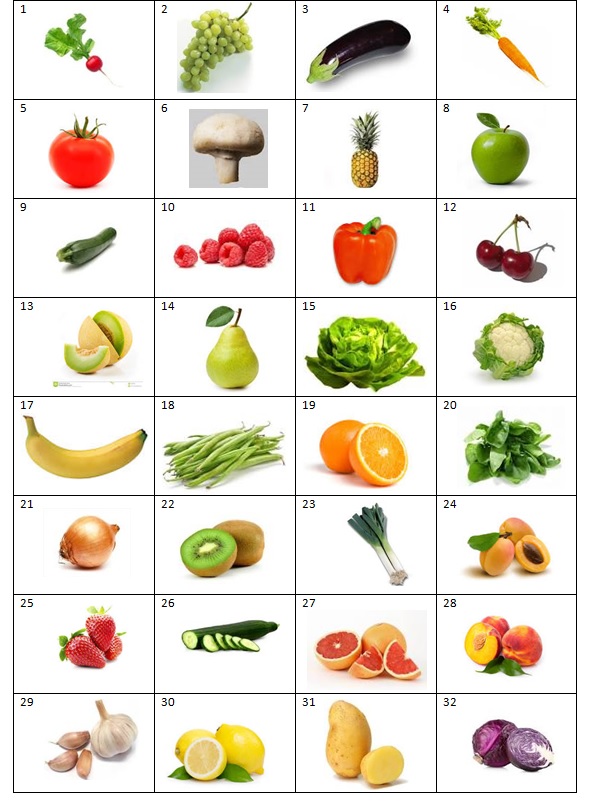 un champignondes épinardsune saladeun citronun chou –fleurune aubergineune tomateun ananasun chou rougeune poireun radisun melonun oignonune pommeun concombreune framboiseune pomme de terredes raisinsun poivronune fraiseun poireauun pamplemousseune carotteun kiwides haricots vertsune bananel’ailune ceriseune orangeun abricotune courgetteune pêche